                        SZPITAL SPECJALISTYCZNY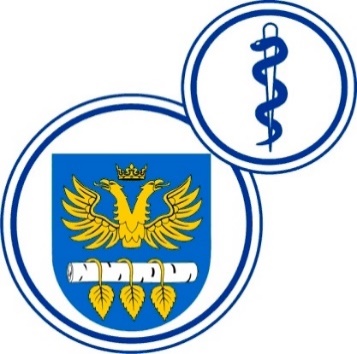 W BRZOZOWIEPODKARPACKI OŚRODEK ONKOLOGICZNYim. Ks. Bronisława MarkiewiczaADRES:  36-200  Brzozów, ul. Ks. J. Bielawskiego 18tel./fax. (13) 43 09 587www.szpital-brzozow.pl         e-mail: zampub@szpital-brzozow.pl_____________________________________________________________________________Sz.S.P.O.O. SZPiGM 3810/78/2022                                    Brzozów, dnia; 27.12.2022 r.Dotyczy Postępowania na usługę serwisu i napraw sprzętuSygn. sprawy Sz.S.P.O.O. SZPiGM.3810/78/2022      	W związku z pytaniem złożonym w niniejszym postępowaniu,  Zamawiający udziela następującej odpowiedzi:  Pytanie nr 1Czy Zamawiający wydzieli zgodę na wyodrębnienie pozycji 6, 7 i 25 do osobnego pakietu w celu zwiększenia konkurencyjności oraz zaoferowania usług najwyższej jakości?Odpowiedź:Zamawiający podtrzymuje zapisy SWZ. Ustawa Prawo zamówień publicznych zabrania dokonywania istotnych zmian treści SWZ, a tym samym dokonywania zmiany ilości części przedmiotu zamówienia.Jednocześnie Zamawiający dokonuje modyfikacji treści SWZ w następującym zakresie:Dział nr XVII pkt 8 SWZ otrzymuje brzmienie:„Termin składania ofert ustala się na dzień: 29.12.2022 r.-godz.: 10.00”Dział nr XVIII pkt 1 SWZ otrzymuje brzmienie:„Otwarcie ofert nastąpi w dniu: 29.12.2022 r. o godz.: 10.05”